Rozhledna BukovkaOd dubna 2018 je otevřeno občerstvení na rozhledně Bukovce. Občerstvit se můžete v přízemí rozhledny o víkendech, za příznivého počasí.Lesní balneo v provozuOd května je opět v provozu 9. zastavení naučné stezky Bukovka „Lesní balneo“.  Příjemné osvěžení studenou vodou nabízí 2 kádě na nohy s různými hloubkami – po kotníky a po kolena, oběma káděmi protéká pramenitá voda.  Ruce a předloktí můžete namáčet do jiných speciálních kádí. Dále si vyzkoušejte chůzi na boso po oblázcích. Přešlapování na Kneippově chodníku podporuje tkáňový metabolismus a prokrvení. Terapie pomáhá při bolestech hlavy a syndromu studených nohou. Lesní balneo můžete využít až do října. 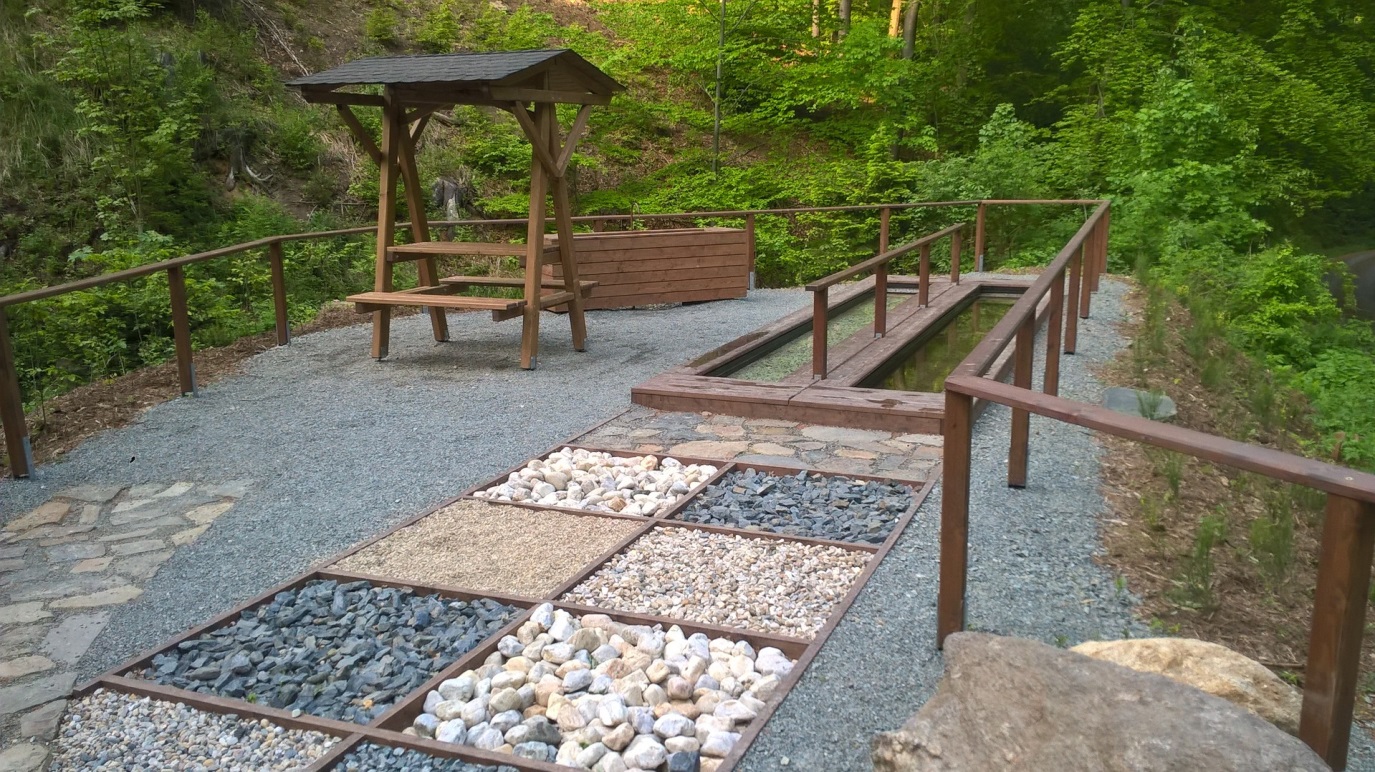 